Title/subtitle (here with a maximum of 20 words in the primary language of the text);Author AInstitutional AffiliationEmailAuthor BInstitutional AffiliationEmailAbstract with 150 to 250 words (in the primary language of the text)Keywords: between 3 and 5, in the primary language of the textTitle/subtitle (here with a maximum of 20 words in the second chosen language);Abstract with 150 to 250 words (in the second chosen language)Keywords: between 3 and 5, in the second chosen languageIntroductionText body with 2500 to 3500 words (text of the article, without identification of authorship, institutional linkage, or any other type of information that allows the identification of the authors, edited in a maximum of 10 pages, including any graphic resource (such as figures, tables, tables, musical examples, etc.) Subdivision (whenever necessary or desired)Text body with 2500 to 3500 words (text of the article, without identification of authorship, institutional linkage, or any other type of information that allows the identification of the authors, edited in a maximum of 10 pages, including any graphic resource (such as figures, tables, tables, musical examples, etc.). Examples and figures must be introduced, inserted, and discussed as example n.1: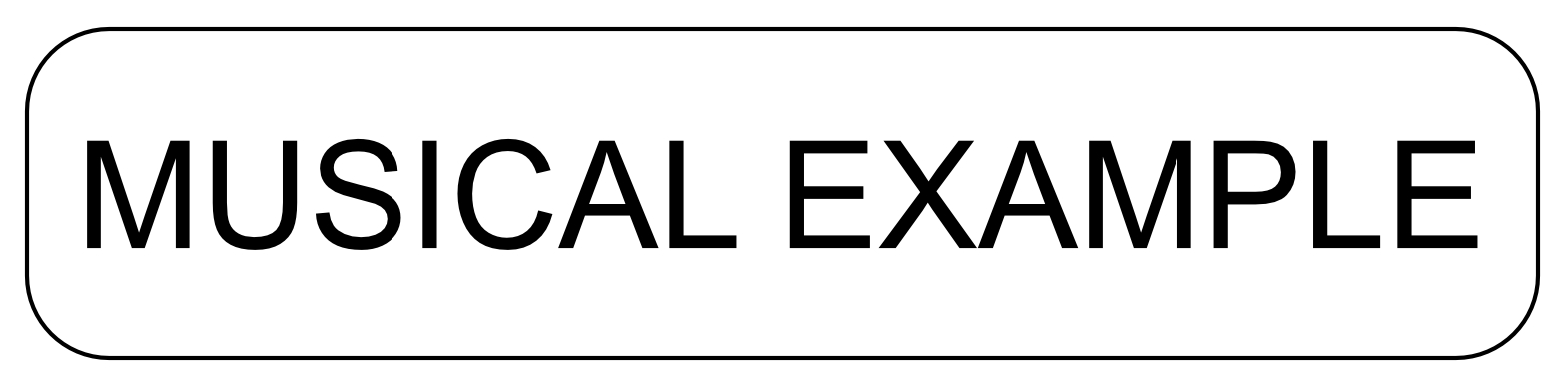 Ex.1: Inverno Tropical for Double Bass Trio by Sonia Ray (2019). Bars 2-16. Serie inverted.Here there is no indentation. Text continuing the discussion about the example. Text continuing the discussion about the example. Text continuing the discussion about the example. Text continuing the discussion about the example. Text continuing the discussion about the example. Text continuing the discussion about the example…Text body with 2500 to 3500 words (text of the article, without identification of authorship, institutional linkage, or any other type of information that allows the identification of the authors, edited in a maximum of 10 pages, including any graphic resource (such as figures, tables, tables, musical examples, etc.).Text body with 2500 to 3500 words (text of the article, without identification of authorship, institutional linkage, or any other type of information that allows the identification of the authors, edited in a maximum of 10 pages, including any graphic resource (such as figures, tables, tables, musical examples, etc.).Subdivision (whenever necessary or desired)Text body with 2500 to 3500 words (text of the article, without identification of authorship, institutional linkage, or any other type of information that allows the identification of the authors, edited in a maximum of 10 pages, including any graphic resource (such as figures, tables, tables, musical examples, etc.) Etc.Etc.ConclusionText body with 2500 to 3500 words (text of the article, without identification of authorship, institutional linkage, or any other type of information that allows the identification of the authors, edited in a maximum of 10 pages, including any graphic resource (such as figures, tables, tables, musical examples, etc.) References (only cited authors) – Use APA StyleOverwrite your reference 1 here. The reference text must be formatted hanging in 7 mm in all inferior lines. Use APA guide.Overwrite your reference 2 here. The reference text must be formatted hanging in 7 mm in all inferior lines. Use APA guide.*Don't forget to convert your electronic file to PDF format at the end of text editing before sending it in the submission process.EXAMPLESReferencesAmerican Psychological Association (2001). The publication manual of the American Psychological Association (5th ed.). Washington, DC: American Psychological Association. (book)Bender, L. (Producer), & Tarantino, Q. (Director). (1994). Pulp fiction [Motion Picture]. United States: Miramax. (film)Bharucha, J. J. (1991). Pitch, harmony, and neural nets: A psychological perspective. In P. Todd & G. Loy (Eds.), Music and connectionism (pp. 84-99). Cambridge, MA: MIT Press. (chapter)Chopin, F. (1988). Ballade No. 1 in G minor, Op. 23 [Recorded by K. Zimerman]. On Vier Balladen [Four Ballads; CD]. Hamburg: Polydor International GmbH. (audio)Considine, M. (1986). Australian insurance politics in the 1970s: Two case studies. (Unpublished doctoral dissertation). University of Melbourne, Melbourne, Australia. (thesis)Doutre, É. (2014). Mixité de genre et de métiers: Conséquences identitaires et relations de travail [Mixing gender and trades: Consequences for identity and working relationships].  Canadian Journal of Behavioural Science/Revue Canadienne des Sciences du Comportement, 46, 327–336. (periodical)Fry, A. L. (1993). U.S. Patent No. 5,194,299. Washington, DC: U.S. Patent and Trademark Office. (patent)Huizenga, T. (2007, September 16). Maria Callas, the legend who lived for her art. Retrieved from http://www.npr.org/ templates/story/story.php?storyId=14404970 (page from www)